THEMATIC PLAN FOR THE PRACTICAL COURSE IN THE DISCIPLINE “INTERNAL MEDICINE” for the 6th year student of the medical faculty, academic year 2011-2012Module 4 “Modern practice of Internal medicine”Module 5 "Emergency states in the clinic of internal medicine"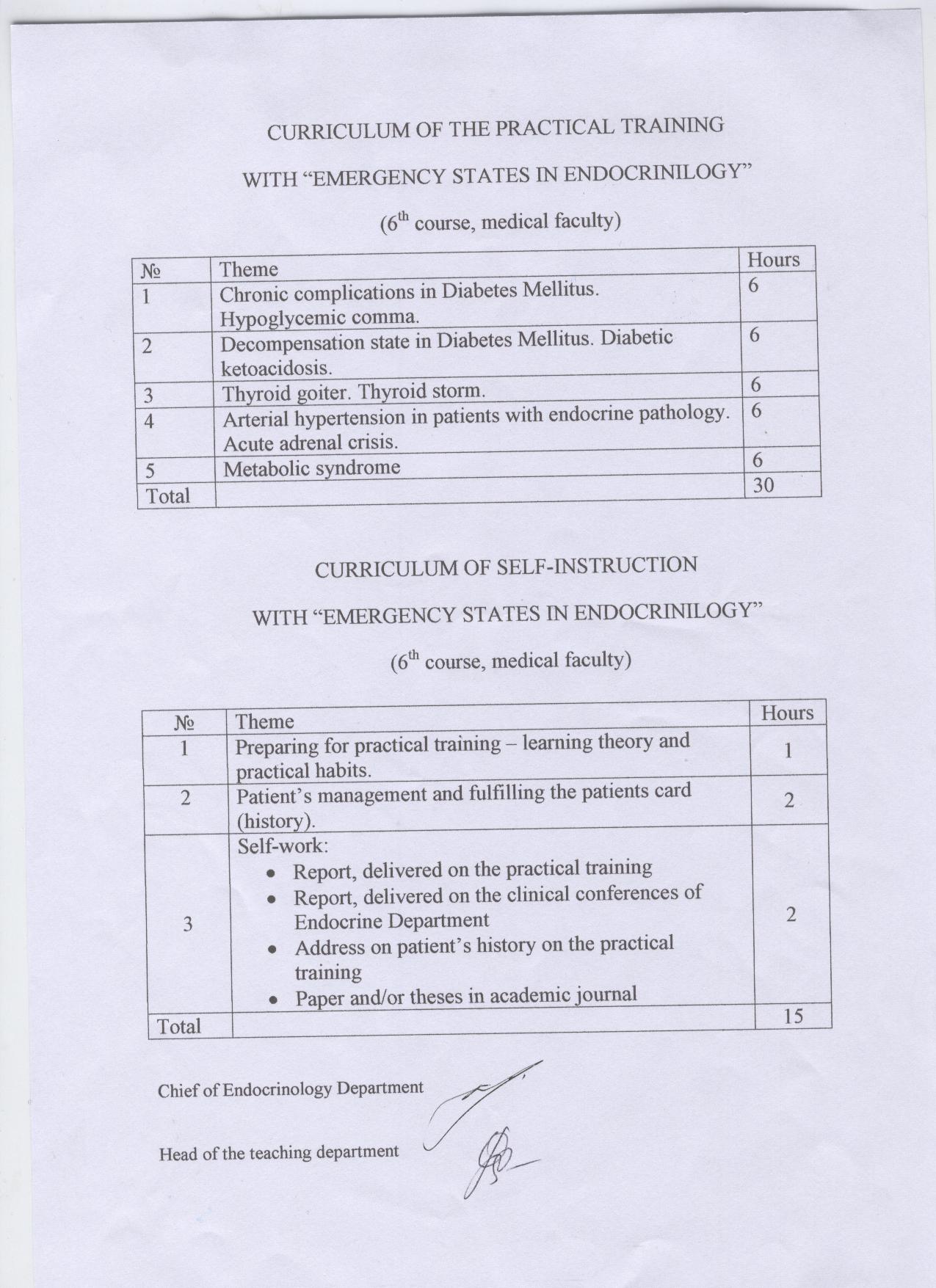 practical lessons schedulefor sixth year students of medical facultyPractical work  - 18 hours Independent work – 36 hours2012-2013STRUCTURE OF THE EDUCATIONAL DISCIPLINE FOR MODULES ANDSUBMODULES.Module 5 «Pediatrics»Submodule 1. Differential diagnosis of the most common respiratory diseases in children.Emergency aid for basic emergency conditions.Submodule2. Differential diagnosis of the most common diseases of the circulatory system inchildren. Emergency aid for basic emergency conditions.Submodule 3. Differential diagnosis of the most common digestive tract diseases in children.Emergency aid for basic emergency conditions.Submodule 4. Differential diagnosis of the most common diseases of the urinary system inchildren. Emergency aid for basic emergency conditions.Submodule 5. Clinical supervision for healthy and sick children in a polyclinic. Emergency aid forbasic emergency conditions.A structured training plan from discipline "Pediatrics, Childhood Infections"for students ofthe medical faculty specializing in "Medicine"Structure of theeducational disciplineQuantity of hours, of which:Educational yearType of controlTotalhours/creditsClassroom SelfeducatioLecture Practical nTotal:225/7,5 190 65 VIModule 1.PediatricsSubmodules 5165/5,5 130 35Current and finalmodule(standardized)Note: 1 credit ECTS – 30 hours; classroom hours – 57,8%; СРС – 42,2%.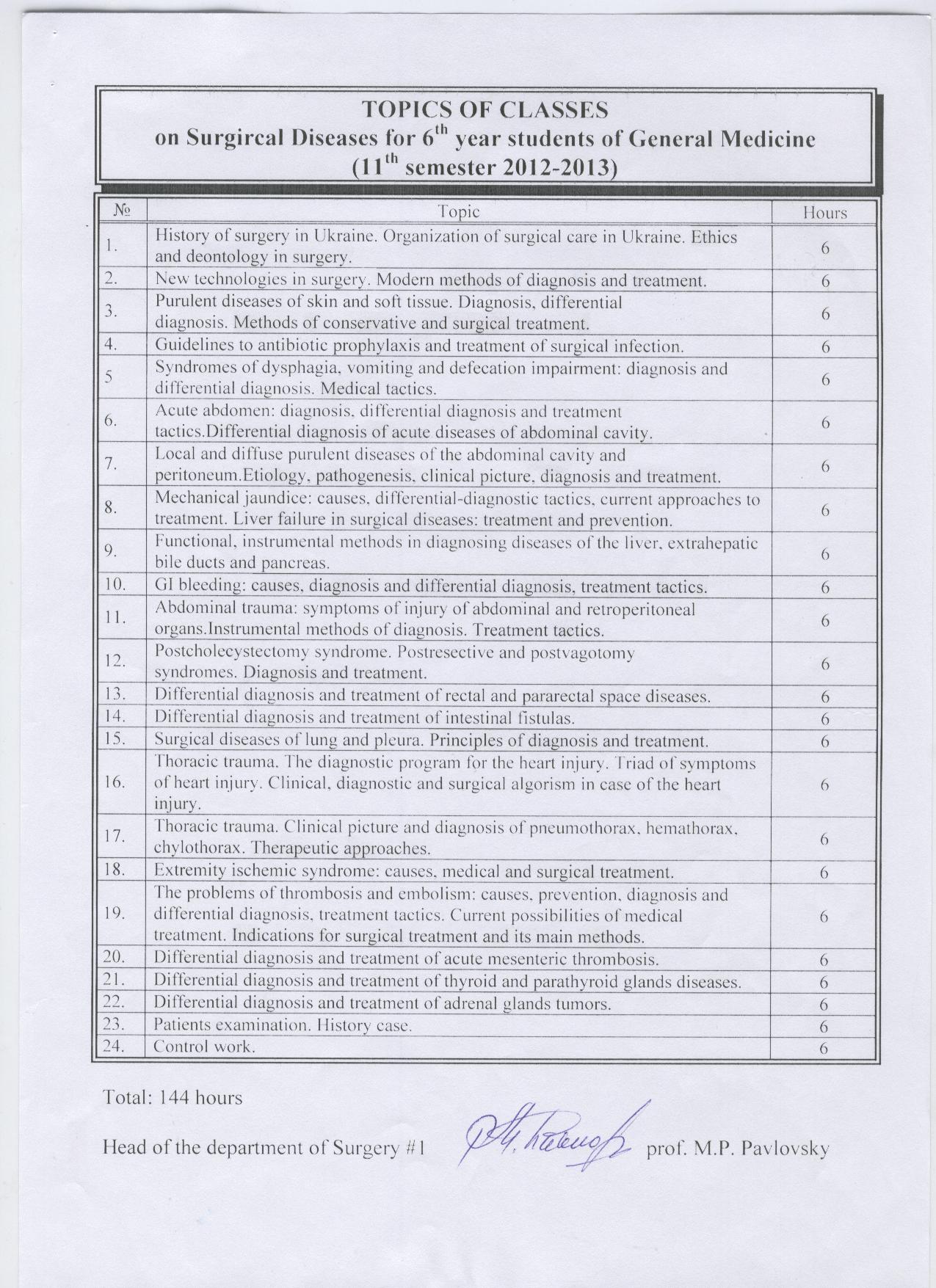 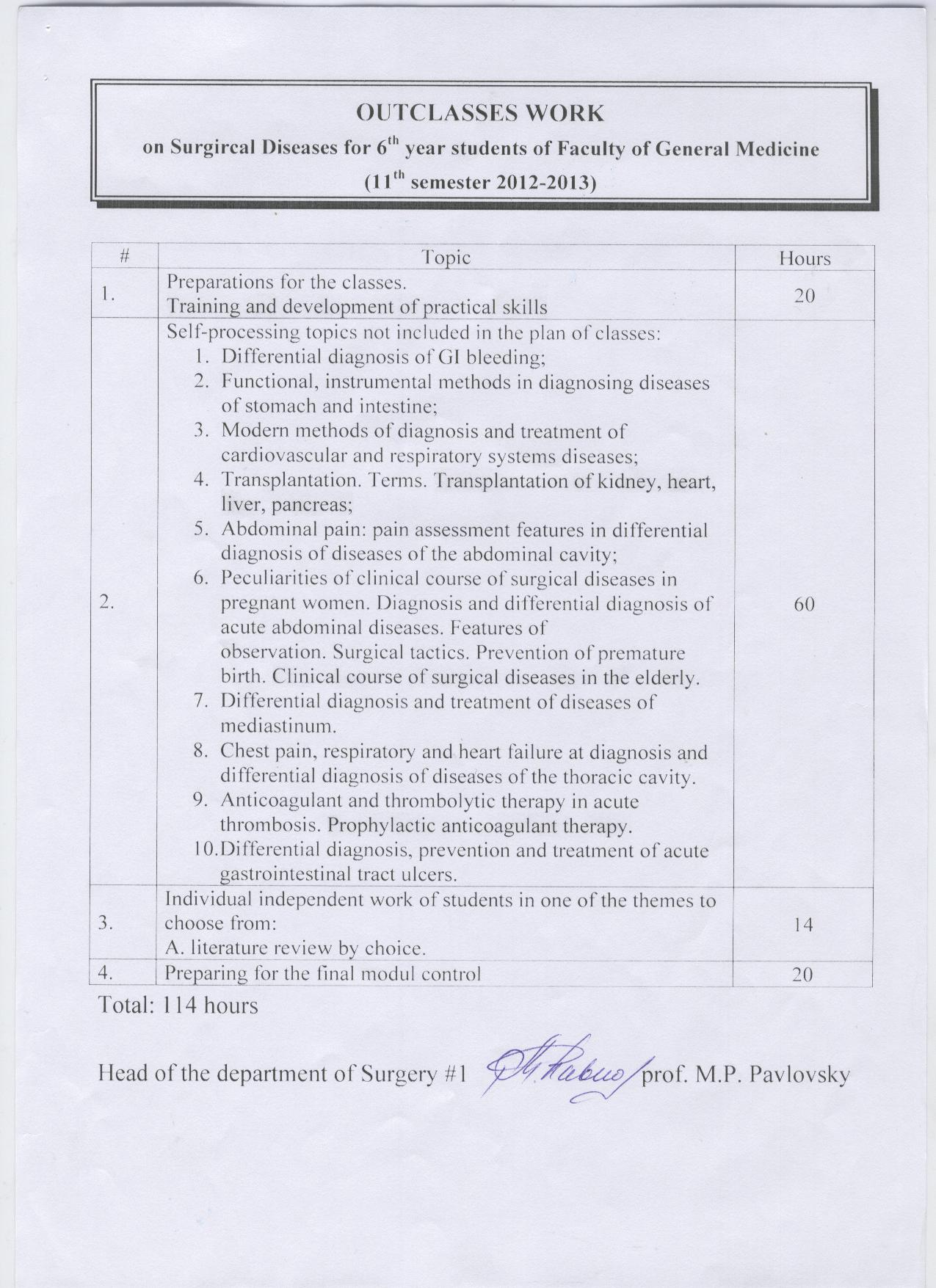 Thematic plan of practical classes in oncology for VIth course foreign students2012/2013№ Theme of practical class Hours1.Thyroid cancer 63. Hodkin`s disease 64. Bone and soft tissue tumors 6Total 18Thematic plan of outclasses work Hours1 Combined methods of treatment 42 Tumors of head and neck 43 Bone marrow disorders 4Total 12Topics plan for out of class assignment  on pediatric surgery for 6-th year medical students.Topics plan for practical classes on pediatric surgery for 6-th year medical students.THE PLANof practical lessons of hygiene for the VI years students general medicine faculty in 2012-.y.					     Total                                                 40 hrs.THE PLANof independent work hygiene for the VI years students general medicine faculty in 2012-.y.Total                            28 hrs. THEMATIC PLAN for educational discipline “Social medicine, economics and organization of health care” for the VIth year students of medical faculty after medical speciality 7.110101 “General medicine” in 2012-2013 academic year № TopicHoursThematic module 1. Management of the patients in cardiological departmentThematic module 1. Management of the patients in cardiological departmentThematic module 1. Management of the patients in cardiological departmentGeneral principles of patients management in the therapeutic department   6Management of the patients with arterial hypertension    6Management of the patients with symptomatic arterial hypertension    6Management of the patients with hypotension and syncope6Management of the patients with cardialgia6Management of the patients with cardiac rhythm disorders  6Management of the patients with cardiac conductivity disorders6Management of the patients with the stable angina pectoris6Management of the patients with painless myocardial ischemia and nonstable angina pectoris6Management of the patients with myocardial infarction 6Management of the patients with dyspnea and acrocyanosis6Management of the patients with cardiomegaly6Management of the patients with  heart failure (I)6Management of the patients with  heart failure (II)6Management of the patients with heart murmurs6Thematic module 2. Management of the patients in rheumatological departmentThematic module 2. Management of the patients in rheumatological departmentThematic module 2. Management of the patients in rheumatological departmentManagement of the patients with arthralgia and myalgia6Management of the patients with  joint syndrome and arthrosis 6Management of the patients with vasculitis 6Management of the patients with systemic connective tissue diseases 6Thematic module 3. Management of the patients in gastroenterological departmentThematic module 3. Management of the patients in gastroenterological departmentThematic module 3. Management of the patients in gastroenterological departmentManagement of the patients with dyspepsia, dysphagia and  pyrosis6Management of the patients with abdominal pain 6Management of the patients with  diarrhea and constipations6Management of the patients with  jaundice6Management of the patients with ascites6Management of the patients with hepatomegaly and hepatolienal syndrome6Management of the patients with portal hypertension and hepatic encephalopathy6Thematic module 4. Management of the patients in pulmonological departmentThematic module 4. Management of the patients in pulmonological departmentThematic module 4. Management of the patients in pulmonological departmentManagement of the patients with  bronchial-obstructive syndrome and chronic cough6Management of the patients with infiltrative lung eclipse6Management of the patients with fever of undetermined origin6Management of the patients with hemoptysis and lung abscess6Management the patients with dyspnea, asphyxia and respiratory failure6Management of the patients with pleural effusion6Management of the patients with community-acquired pneumonia, nosocomial pneumonia6Thematic module 5. Management of the patients in nephrological departmentThematic module 5. Management of the patients in nephrological departmentThematic module 5. Management of the patients in nephrological departmentManagement of the patienst with nephrotic and urinary syndrome6Management of the patients with edema6Management of the patienst with chronic renal failure6Management of the patienst  with renal hypertension6Thematic module 6. Management of the patients in hematological departmentThematic module 6. Management of the patients in hematological departmentThematic module 6. Management of the patients in hematological departmentManagement of the patients with anemia6Management of the patients with leukemia and leukemic reaction6Management of the patients with polycythemia, lymphadenopathy4The final module control4Total242 hours№ TopicHoursThematic module 1. Emergency states in cardiologyThematic module 1. Emergency states in cardiologyThematic module 1. Emergency states in cardiologyTreatment of the patients with complicated hypertensive crisis, cardiac asthma and pulmonary edema6Treatment of the patients with acute coronary syndrome6Treatment of the patients with myocardial infarction and cardiogenic shock6Treatment of the patients with pulmonary embolism. Tactics of treatment of sudden cardiac death6Treatment of the patients  with paroxysmal disorders of cardiac rhythm and conduction6Thematic module 2. Emergency states in rheumatologyThematic module 2. Emergency states in rheumatologyThematic module 2. Emergency states in rheumatologyTreatment of the patients  with acute articular syndrome and with acute back pain6Thematic module 3. Emergency states in pulmonology and allergologyThematic module 3. Emergency states in pulmonology and allergologyThematic module 3. Emergency states in pulmonology and allergologyTreatment of the patients with severe community acquired and nosocomial pneumonia, with the total pleural effusion and pneumothorax6Treatment of the patients with asthmatic status6Treatment of the patients with anaphylactic shock and angioneurotic edema6Thematic module 4. Emergency states in gastroenterologyThematic module 4. Emergency states in gastroenterologyThematic module 4. Emergency states in gastroenterologyTreatment of the patients with acute liver failure6Treatment of the patients with acute abdominal pain and with gastrointestinal bleeding6Thematic module 5. Emergency states in hematologyThematic module 5. Emergency states in hematologyThematic module 5. Emergency states in hematologyTreatment of the patients with severe anemia and agranulocytosis6Treatment of the patients with purple and acute thrombosis6Thematic module 6. Emergency states in nephrologicalThematic module 6. Emergency states in nephrologicalThematic module 6. Emergency states in nephrologicalTreatment of the patients with acute renal failure6The final module control6Total90 hours№Theme of the lessonPracticeStudent’s independent work1Viral hepatitides. Epidemiological situation in different countries. Early diagnosis of viral hepatitides, diagnostic value of different laboratory tests. Differentialdiagnosis of viral hepatitides with other infectious and noninfectious liver diseaseswith jaundice (leptospirosis,  malaria, sepsis, yersiniosis, infectious mononucleosis, diseases caused by parasites, toxic hepatitides, hemolytic and cholestatic jaundice).Differential diagnosis of jaundice in pregnant women. Management of patients with acute and chronic viral hepatitides. Antiviral agents for treatment of viral hepatitides, side effects and adverse reactions. Peculiarities of fulminant forms of viral hepatitides,mode of treatment of liver encephalopathy. Prevention of viral hepatitides.HIV infection: etiology, immunopathogenesis, epidemiology, groups of risk.Stages of disease. Clinical manifestations. Symptoms and signs of AIDS-associatedinfections. Opportunistic infections and neoplasms. Diagnosis of HIV infection.Management of the HIV- infected patients. Pretest counseling. Prevention of HIVinfection. Postexposure prophylaxis.642Diagnosis and treatment of infections of central nervous system.Meningococcal infection. Meningitides of different etiology. Laboratory diagnosis and diagnostic value of different laboratory tests. Viral encephalitides. Differential diagnosis of meningitides and encephalitides of different etiology. Poliomyelitis. Enteroviral infection. Emergency in infections of nervous system (brain edema, toxic shock syndrome). Intensive care.	 Prevention of infections of central nervous system.643Infections of respiratory system. Diphtheria in adults and its complications. Diseases accompanied by croup. Influenza and other infections of respiratory system, differential diagnosis. Peculiarities of epidemic and pandemic  influenza. Emergency in infections of respiratory system (acute respiratory failure, ARDS). Intensive care. Prevention of infections of respiratory system.64#TopicsHours 1Congenital lung cysts. Lung hypoplasia. Congenital lobar emphysema.3 2Chronic constipation syndrome. Hirschsprung disease. 33Congenital urological abnormalities in children.35All together  9#TopicsHours 1Congenital malformation of gastrointestinal tract (esophageal atresia, diaphragmatic hernia, congenital bowel obstruction).  6 2Congenital malformations of bones and joints. 6 3Congenital malformations of front abdominal wall. Congenital anorectal malformations.6 4All together  18№Themes of seminarshrs5 ін.6 ін.1Methodological, methodical principles of studying and risk assessment of environmental factors influence on population health. Preventive toxicology. Principles and methods of hygienic normalization of harmful chemical substances in different environmental objects 603.0915.112Hygiene of water and water-supply, sanitary protection of water objects and soil, cleaning of settlements. Hygienical aspects of planning and exploitation, prophylaxis of in-hospital nfection, ultraviolet irradiation and radiation safety in treating-and-prophylactic establishments 604.0916.113Nutrition in preventive medicine. A treatment-and-preventive and ecological-and-protective nutrition. The Sanitary-and-hygienic control over a clinical (dietary) nutrition 605.0919.114Legislative bases of the medical and prophylactic providing of workers. Hygienical estimation of process of labor and factors of industrial environment. Hygienical value of contamination of atmospheric air and physical factors in settlements. Hygiene of planning of settlements 606.0920.115The complex estimation of individual and population health and physical development of children. Hygienic requirements to planning, improvement of children’s institutions and the organization of training and educational process 607.0921.116The organization of sanitary inspection on temporary placing feeding and water-supplying of the rescue units and population in emergency situations. The forming of radiation load and hygienic aspects of residence of population on territories which were exposed to the radioactive contamination 610.0922.117Modul 411.0923.11№Themes of independent work1Preparation to practical lessons102Hygienical estimation of influence of natural and anthropogenic components of biosphere on a health man and population. Scientific bases of medical biorhythmology and chronohygiene 13A hygienical estimation of terms of stay of patients in medical establishments. Features of antiradiation protection of personnel and patients in roentgenologic and radiological departments 24Food poisonings as hygienical problem. Method of investigation of cases of the food poisonings 15A hygiene of labor of medical workers in treatment-and-preventive establishments 16Hygienical principles of rational organization of physical education and labour studies of children and teenagers. Scientific bases of conducting of medical-professional consultation 17Organization and conducting of sanitary supervision after the terms of labour of liquidators of consequences of extraordinary situations 18Preparation to|by| module control3Module № 3. Organization of medical help for population. Economy of health care № Module № 3. Organization of medical help for population. Economy of health care № The theme of practical class The theme of practical class Hours amount Hours amount 1. 1. Management of staff potential at primary and tertiary level of medical securing of population according to directive of MPH №33 from 23.02.2000 “On staff standards and common staff of establishments of public health services” Management of staff potential at primary and tertiary level of medical securing of population according to directive of MPH №33 from 23.02.2000 “On staff standards and common staff of establishments of public health services” 2 2 The market of health care and methods of its investigation The market of health care and methods of its investigation The market of health care and methods of its investigation 4 4 4 2. 2. Methodology of filling and analysis of main accounting documentation that regulates birth process according to current legislation, normative, legal and instructive documents by doctor Methodology of filling and analysis of main accounting documentation that regulates birth process according to current legislation, normative, legal and instructive documents by doctor 4 4 Finance in the health care Finance in the health care Finance in the health care 2 2 2 3. 3. Methodology of filling and analysis of main accounting documentation that regulates death process according to current legislation, normative, legal and instructive documents by doctor Methodology of filling and analysis of main accounting documentation that regulates death process according to current legislation, normative, legal and instructive documents by doctor 4 4 Organization of medical insurance as mechanism of financing of the health care system Organization of medical insurance as mechanism of financing of the health care system Organization of medical insurance as mechanism of financing of the health care system 2 2 2 4. 4. Accounting and statistical documentation in the doctor’s activity in the policlinic Accounting and statistical documentation in the doctor’s activity in the policlinic 2 2 Payments for providers of medical service Payments for providers of medical service Payments for providers of medical service 4 4 4 5. 5. Accounting and statistical documentation in the doctor’s activity in the hospital Accounting and statistical documentation in the doctor’s activity in the hospital 2 2 Methodology of price formation and regulation prices in the health care system Methodology of price formation and regulation prices in the health care system Methodology of price formation and regulation prices in the health care system 4 4 4 6. 6. Technique of temporary disability examination due to disease, trauma, accident, pregnancy and future delivery, nursing care according to current legislation and normative documents at outpatient and hospital establishments Technique of temporary disability examination due to disease, trauma, accident, pregnancy and future delivery, nursing care according to current legislation and normative documents at outpatient and hospital establishments 4 4 Business activity in the health care Business activity in the health care Business activity in the health care 2 2 2 7. 7. Role and place of risk factors, preventive and dispensary technologies in strengthening and preserving population health according to state program “Health – 2020: Ukrainian choice” Role and place of risk factors, preventive and dispensary technologies in strengthening and preserving population health according to state program “Health – 2020: Ukrainian choice” 2 2 Marketing in the health care system Marketing in the health care system Marketing in the health care system 4 4 4 8. 8. Methodological recommendations for passing practically-oriented exam on the discipline “Social medicine, economics and organization of health care” according to medical speciality 7.110101 “General medicine” Methodological recommendations for passing practically-oriented exam on the discipline “Social medicine, economics and organization of health care” according to medical speciality 7.110101 “General medicine” 2 2 Test-control of knowledge from self-testing extracurricular work for informative module “Economics of health care” Test-control of knowledge from self-testing extracurricular work for informative module “Economics of health care” Test-control of knowledge from self-testing extracurricular work for informative module “Economics of health care” 4 4 4 9. Final module control №3 Final module control №3 Part I. Passing test control Part I. Passing test control 1 Part II. Writing determination of situational tasks №1 and №2 Part II. Writing determination of situational tasks №1 and №2 Part II. Writing determination of situational tasks №1 and №2 1 1 1 Total Total Total 50 50 50 